Drodzy Rodzice, Kochane Dzieci W  tygodniu 06.04.-09.04.2021r.nasz temat kompleksowy brzmi-„Zdrowie jest najważniejsze”CZWARTEK 08.04.- Okulista.Witajcie kochane dzieci. Dziś dowiecie się jak nazywa się lekarz który leczy oczy. Do dzieła!Proszę zapoznać dziecko z wierszem J. Tuwima pt. „ Okulary” i z planszą poniżej. Dlaczego niektóre osoby noszą okulary? (mają chore oczy a przez to słaby wzrok, dzięki okularom widzą wyraźnie) Lekarz który bada nam oczy i dobiera okulary to OKULISTA.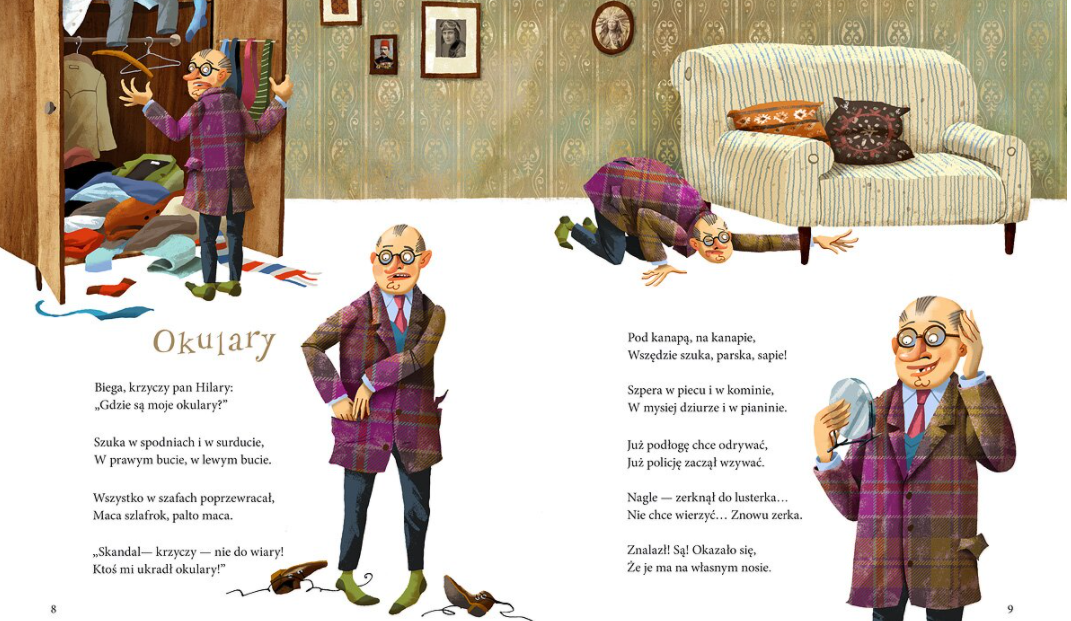 "Okulary" - Pan Hilary piosenka dla dzieci.https://www.youtube.com/watch?v=2ykJ9rd3dtY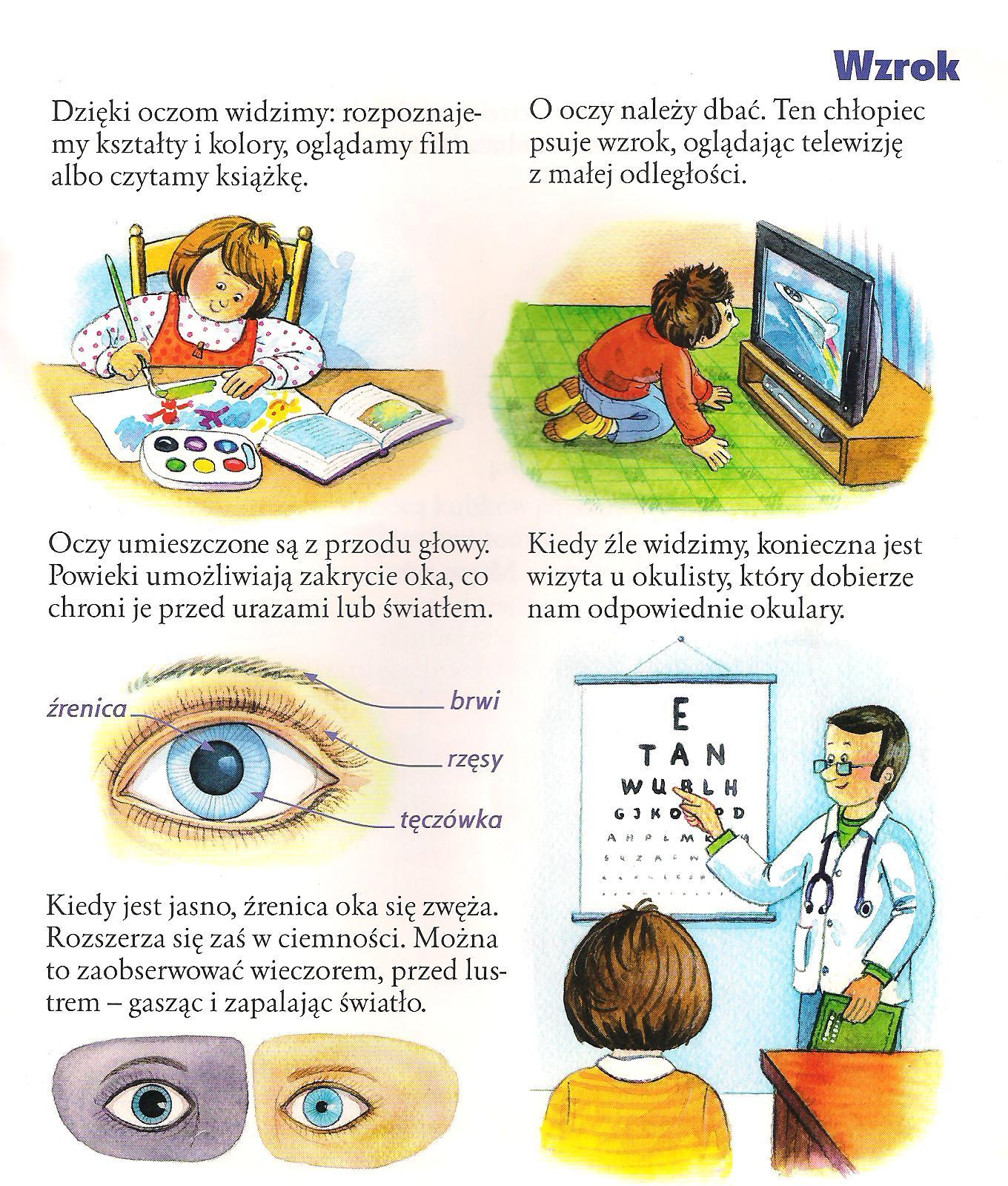 Zadanie dla spostrzegawczych. Proszę odszukać te same pary okularów i pokolorować je. Jedna para to jeden kolor. W kwadracie na dole kartki proszę narysować tyle kresek ile należało użyć kolorów.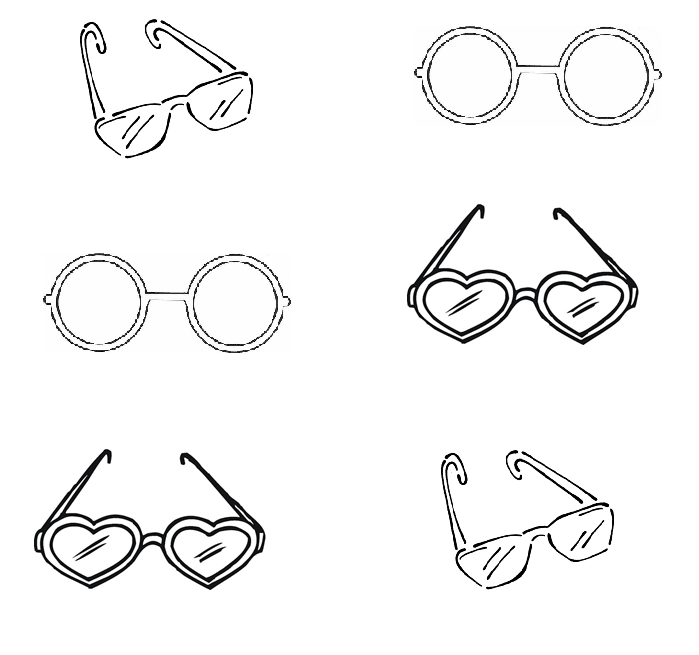 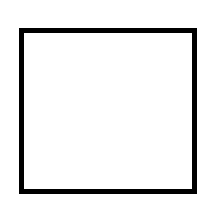 Ziemia to wspaniała planeta, pełna zieleni, pięknych roślin i zwierząt. Mamy wiele szczęścia zamieszkując tę wspaniałą „zieloną wyspę”. Warto uświadamiać to dzieciom w każdym wieku. Oto nasza piosenka do nauczenia na miesiąc kwiecień:ZIEMIA WYSPA ZIELONA  - Piosenka Dla Dzieci – https://www.youtube.com/watch?v=uJBvuP8jEzsSłowa piosenki: „Ziemia-wyspa zielona”1.Nie warto mieszkać na Marsie, nie warto mieszkać na Venus. Na Ziemi jest życie ciekawsze, powtarzam to każdemu . Ref.Bo Ziemia to wyspa , to wyspa zielona, wśród innych dalekich planet. To dom dla ludzi, dla ludzi i zwierząt, więc musi być bardzo zadbany. 2.Chcę poznać życie delfinów i wiedzieć co piszczy w trawie.Zachwycać się lotem motyla i z kotem móc się bawić. Ref.Bo Ziemia to wyspa , to wyspa zielona, wśród innych dalekich planet. To dom dla ludzi, dla ludzi i zwierząt, więc musi być bardzo zadbany. 3.Posadźmy kwiatów tysiące. Posadźmy krzewy i drzewa, niech z nieba uśmiecha się słońce, pozwólmy ptakom śpiewać. Ref.Bo Ziemia to wyspa , to wyspa zielona, wśród innych dalekich planet. To dom dla ludzi, dla ludzi i zwierząt, więc musi być bardzo zadbany.Zachęcam do przesyłania prac na adres przedszkolecalineczka124@gmail.com.Dziękuję za przesłane filmiki dla służby zdrowia. Gratuluję dzieciom i waszym rodzicom. Były wspaniałe!Miłego dniaP. Monika